CONVOCATORIA PROGRAMA SOCIAL 2021FUNDACIÓN IBERDROLA ESPAÑA FICHA DE SOLICITUD-PERFIL ENTIDADPERSONAL REMUNERADO: Nota: Es obligatorio cumplimentar los datos en todas las casillas y que esta información sea relativa sólo y exclusivamente al personal que participe en el proyecto. Además, guardará relación, en su caso, con los apartados 2.13 (Importe total y solicitado) y 2.14 (presupuesto detallado total del proyecto y financiación).PERSONAL VOLUNTARIO:Nota.: la cofinanciación y los recursos aportados por otras entidades deberán ser documentados obligatoriamente. En la solicitud se admitirá un presupuesto estimado; siempre y cuando posteriormente se acredite la concesión oficial.(Insertar tantas filas como sean necesarias. No escribir en las celdas sombreadas).(***) Ver Bases Convocatoria Programa Social 2021.En una fase posterior a esta de presentación de propuestas de proyecto, se solicitará la acreditación de la documentación oficial y verificable sobre la información expuesta en esta ficha de solicitud. ________________________________________________________________________________________Los datos personales recogidos en la solicitud de ayuda y en la documentación anexa que se aporte, así como las imágenes recogidas en el acto de entrega, serán incorporados a un fichero titularidad de la FUNDACIÓN IBERDROLA ESPAÑA, con domicilio social en Calle Arequipa, 1-4ª, 28043 Madrid. La finalidad del fichero es la de gestionar la solicitud y dar difusión a la Convocatoria de Ayudas. Los afectados podrán ejercitar los derechos de acceso, rectificación, cancelación y oposición, de conformidad con la legislación vigente, dirigiendo un escrito, adjuntando copia del DNI o Pasaporte, a FUNDACIÓN IBERDROLA ESPAÑA (Ref. LOPD), Calle Arequipa, 1-4ª, 28043 Madrid.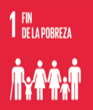 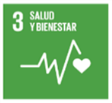 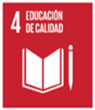 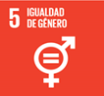 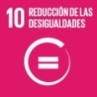 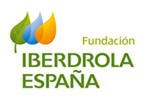 1.1    -   DATOS GENERALES DE LA ENTIDAD 1.1    -   DATOS GENERALES DE LA ENTIDAD 1.1    -   DATOS GENERALES DE LA ENTIDAD 1.1    -   DATOS GENERALES DE LA ENTIDAD 1.1    -   DATOS GENERALES DE LA ENTIDAD 1.1    -   DATOS GENERALES DE LA ENTIDAD 1.1    -   DATOS GENERALES DE LA ENTIDAD Nombre de la Entidad Solicitante: (Nombre completo, incluyendo las siglas si las hubiera)Nombre de la Entidad Solicitante: (Nombre completo, incluyendo las siglas si las hubiera)Nombre de la Entidad Solicitante: (Nombre completo, incluyendo las siglas si las hubiera)Nombre de la Entidad Solicitante: (Nombre completo, incluyendo las siglas si las hubiera)Nombre de la Entidad Solicitante: (Nombre completo, incluyendo las siglas si las hubiera)C.I.F: C.I.F: Domicilio social de la Entidad Solicitante:Domicilio social de la Entidad Solicitante:Domicilio social de la Entidad Solicitante:Domicilio social de la Entidad Solicitante:Domicilio social de la Entidad Solicitante:C.P: C.P: Localidad:Localidad:Localidad:Provincia:Provincia:Provincia:Provincia:Teléfono:Teléfono:Teléfono:Teléfono Móvil:Teléfono Móvil:Teléfono Móvil:Teléfono Móvil:Email Responsable Proyecto:Email Responsable Proyecto:Email Responsable Proyecto:Web:Web:Web:Web:Año de constitución:Año de constitución:Año de constitución:Nº Inscripción en el Registro: Estatal (Especificar nº de registro) Autonómico: (Especificar nº de registro) Religioso: (Especificar nº de registro)Nº Inscripción en el Registro: Estatal (Especificar nº de registro) Autonómico: (Especificar nº de registro) Religioso: (Especificar nº de registro)Nº Inscripción en el Registro: Estatal (Especificar nº de registro) Autonómico: (Especificar nº de registro) Religioso: (Especificar nº de registro)Nº Inscripción en el Registro: Estatal (Especificar nº de registro) Autonómico: (Especificar nº de registro) Religioso: (Especificar nº de registro)Naturaleza jurídica: (Marcar con una x)  Asociación  Fundación Federación/ Confederación Otras: (especificar) Asociación  Fundación Federación/ Confederación Otras: (especificar) Asociación  Fundación Federación/ Confederación Otras: (especificar) Asociación  Fundación Federación/ Confederación Otras: (especificar) Asociación  Fundación Federación/ Confederación Otras: (especificar) Asociación  Fundación Federación/ Confederación Otras: (especificar)¿Entidad declarada de Utilidad Pública? ¿Entidad declarada de Utilidad Pública? SI  No SI  No Fecha de reconocimiento: Fecha de reconocimiento: Representante legal:Representante legal:Representante legal:Representante legal:Representante legal:Representante legal:Representante legal:Cargo:Cargo:Cargo:Cargo:Cargo:Cargo:Cargo:Responsable del proyecto y datos de contacto:Responsable del proyecto y datos de contacto:Responsable del proyecto y datos de contacto:Responsable del proyecto y datos de contacto:Responsable del proyecto y datos de contacto:Responsable del proyecto y datos de contacto:Responsable del proyecto y datos de contacto:1.2   -    BREVE DESCRIPCIÓN DE LA ESTRUCTURA INTERNA Y MODELOS DE GESTIÓN              DE LA ENTIDAD1.2   -    BREVE DESCRIPCIÓN DE LA ESTRUCTURA INTERNA Y MODELOS DE GESTIÓN              DE LA ENTIDAD1.2   -    BREVE DESCRIPCIÓN DE LA ESTRUCTURA INTERNA Y MODELOS DE GESTIÓN              DE LA ENTIDAD(Describa la estructura interna y el organigrama de la entidad: áreas, departamentos, secciones. Indicar también los modelos de gestión que favorecen el buen desarrollo de sus actividades)(Describa la estructura interna y el organigrama de la entidad: áreas, departamentos, secciones. Indicar también los modelos de gestión que favorecen el buen desarrollo de sus actividades)(Describa la estructura interna y el organigrama de la entidad: áreas, departamentos, secciones. Indicar también los modelos de gestión que favorecen el buen desarrollo de sus actividades)Personal que conforma la entidad:HombresMujeresJunta Directiva o Patronato: (número de personas que conforman el patronato o junta directiva)Personal Remunerado: Voluntario: Socios: 1.3   - FEDERACIONES, COORDINADORAS, PLATAFORMAS O REDES A LAS QUE   PERTENECE LA ENTIDAD1.3   - FEDERACIONES, COORDINADORAS, PLATAFORMAS O REDES A LAS QUE   PERTENECE LA ENTIDAD1.3   - FEDERACIONES, COORDINADORAS, PLATAFORMAS O REDES A LAS QUE   PERTENECE LA ENTIDADNombre (siglas y completo)Ámbito territorialSector de actuación1.4-     BREVE DESCRIPCIÓN DE LA EXPERIENCIA DE LA ENTIDAD EN EL SECTOR DE INTERVENCIÓN Y CON EL COLECTIVO BENEFICIARIO DEL PROYECTO-Descripción: (Explicación narrativa de la trayectoria y experiencia de la entidad en el sector de intervención y con el colectivo beneficiario del proyecto)- Años de experiencia: (Indicar el número de años que la entidad lleva trabajando en el sector de intervención y con el colectivo beneficiario del presente proyecto)1.5 - FUENTES DE FINANCIACIÓN DE LA ENTIDADExplicación de las fuentes de financiación propia, pública y privada: (Indicar, por ejemplo, si la entidad cuenta con convenios de colaboración permanentes con organismos públicos o privados que supongan una fuente estable de financiación.)1.6- AGENDA 2030: OBJETIVO 17 Y ALIANZAS MULTIFACTOR-Descripción: (Explicación del grado de conocimiento de la Agenda 2030 y la experiencia de la entidad en la conformación de alianzas multifactor)2. DATOS DEL PROYECTO PRESENTADO2.1     Líneas de trabajo (marcar con una x, según bases de la Convocatoria)1. Pobreza infantil 1. Pobreza infantil 1. Pobreza infantil Apoyo integral al hogar con bajos ingresos o desempleo para cubrir aspectos básicos de la vida cotidiana, especialmente para garantizar la alimentación nutritiva esencial en hogares de bajos ingresos consecuencia del impacto de la crisis económica consecuencia de la pandemia. Apoyo integral al hogar con bajos ingresos o desempleo para cubrir aspectos básicos de la vida cotidiana, especialmente para garantizar la alimentación nutritiva esencial en hogares de bajos ingresos consecuencia del impacto de la crisis económica consecuencia de la pandemia. Apoyo integral al hogar con bajos ingresos o desempleo para cubrir aspectos básicos de la vida cotidiana, especialmente para garantizar la alimentación nutritiva esencial en hogares de bajos ingresos consecuencia del impacto de la crisis económica consecuencia de la pandemia. Apoyo integral al hogar con bajos ingresos o desempleo para cubrir aspectos básicos de la vida cotidiana, especialmente para garantizar la alimentación nutritiva esencial en hogares de bajos ingresos consecuencia del impacto de la crisis económica consecuencia de la pandemia. Apoyo integral al hogar con bajos ingresos o desempleo para cubrir aspectos básicos de la vida cotidiana, especialmente para garantizar la alimentación nutritiva esencial en hogares de bajos ingresos consecuencia del impacto de la crisis económica consecuencia de la pandemia. Apoyo integral al hogar con bajos ingresos o desempleo para cubrir aspectos básicos de la vida cotidiana, especialmente para garantizar la alimentación nutritiva esencial en hogares de bajos ingresos consecuencia del impacto de la crisis económica consecuencia de la pandemia. Apoyo integral al hogar con bajos ingresos o desempleo para cubrir aspectos básicos de la vida cotidiana, especialmente para garantizar la alimentación nutritiva esencial en hogares de bajos ingresos consecuencia del impacto de la crisis económica consecuencia de la pandemia. 2. Educación inclusiva 2. Educación inclusiva 2. Educación inclusiva Contribuir a mitigar la brecha educativa en la infancia y/o apoyar la formación para la inclusión laboral de los jóvenes. Así como impulsar alternativas de ocio y tiempo libre que incluyan medidas de higiene y distancia social adecuadas.Contribuir a mitigar la brecha educativa en la infancia y/o apoyar la formación para la inclusión laboral de los jóvenes. Así como impulsar alternativas de ocio y tiempo libre que incluyan medidas de higiene y distancia social adecuadas.Contribuir a mitigar la brecha educativa en la infancia y/o apoyar la formación para la inclusión laboral de los jóvenes. Así como impulsar alternativas de ocio y tiempo libre que incluyan medidas de higiene y distancia social adecuadas.Contribuir a mitigar la brecha educativa en la infancia y/o apoyar la formación para la inclusión laboral de los jóvenes. Así como impulsar alternativas de ocio y tiempo libre que incluyan medidas de higiene y distancia social adecuadas.Contribuir a mitigar la brecha educativa en la infancia y/o apoyar la formación para la inclusión laboral de los jóvenes. Así como impulsar alternativas de ocio y tiempo libre que incluyan medidas de higiene y distancia social adecuadas.Contribuir a mitigar la brecha educativa en la infancia y/o apoyar la formación para la inclusión laboral de los jóvenes. Así como impulsar alternativas de ocio y tiempo libre que incluyan medidas de higiene y distancia social adecuadas.Contribuir a mitigar la brecha educativa en la infancia y/o apoyar la formación para la inclusión laboral de los jóvenes. Así como impulsar alternativas de ocio y tiempo libre que incluyan medidas de higiene y distancia social adecuadas.3. Inclusión social 3. Inclusión social 3. Inclusión social Apoyo especial a la infancia y juventud con discapacidad, a través de la innovación de los centros ocupacionales y la promoción de las capacidades, para garantizar su autonomía personal, facilitando el alivio familiar.Apoyo especial a la infancia y juventud con discapacidad, a través de la innovación de los centros ocupacionales y la promoción de las capacidades, para garantizar su autonomía personal, facilitando el alivio familiar.Apoyo especial a la infancia y juventud con discapacidad, a través de la innovación de los centros ocupacionales y la promoción de las capacidades, para garantizar su autonomía personal, facilitando el alivio familiar.Apoyo especial a la infancia y juventud con discapacidad, a través de la innovación de los centros ocupacionales y la promoción de las capacidades, para garantizar su autonomía personal, facilitando el alivio familiar.Apoyo especial a la infancia y juventud con discapacidad, a través de la innovación de los centros ocupacionales y la promoción de las capacidades, para garantizar su autonomía personal, facilitando el alivio familiar.Apoyo especial a la infancia y juventud con discapacidad, a través de la innovación de los centros ocupacionales y la promoción de las capacidades, para garantizar su autonomía personal, facilitando el alivio familiar.Apoyo especial a la infancia y juventud con discapacidad, a través de la innovación de los centros ocupacionales y la promoción de las capacidades, para garantizar su autonomía personal, facilitando el alivio familiar.4. Salud y Bienestar 4. Salud y Bienestar 4. Salud y Bienestar Ayudar a las familias más vulnerables y apoyar el acompañamiento de personas vulnerables enfermas graves y jóvenes en tratamiento de adicciones.Ayudar a las familias más vulnerables y apoyar el acompañamiento de personas vulnerables enfermas graves y jóvenes en tratamiento de adicciones.Ayudar a las familias más vulnerables y apoyar el acompañamiento de personas vulnerables enfermas graves y jóvenes en tratamiento de adicciones.Ayudar a las familias más vulnerables y apoyar el acompañamiento de personas vulnerables enfermas graves y jóvenes en tratamiento de adicciones.Ayudar a las familias más vulnerables y apoyar el acompañamiento de personas vulnerables enfermas graves y jóvenes en tratamiento de adicciones.Ayudar a las familias más vulnerables y apoyar el acompañamiento de personas vulnerables enfermas graves y jóvenes en tratamiento de adicciones.Ayudar a las familias más vulnerables y apoyar el acompañamiento de personas vulnerables enfermas graves y jóvenes en tratamiento de adicciones.5. Apoyo a las mujeres5. Apoyo a las mujeres5. Apoyo a las mujeresPoner fin a todas las formas de discriminación contra las mujeres en oportunidades para el acceso a la educación y al mercado laboral. Atención a las familias con mujeres que sufren acoso y violencia de género agravada con la crisis sanitaria, económica y social actual.Poner fin a todas las formas de discriminación contra las mujeres en oportunidades para el acceso a la educación y al mercado laboral. Atención a las familias con mujeres que sufren acoso y violencia de género agravada con la crisis sanitaria, económica y social actual.Poner fin a todas las formas de discriminación contra las mujeres en oportunidades para el acceso a la educación y al mercado laboral. Atención a las familias con mujeres que sufren acoso y violencia de género agravada con la crisis sanitaria, económica y social actual.Poner fin a todas las formas de discriminación contra las mujeres en oportunidades para el acceso a la educación y al mercado laboral. Atención a las familias con mujeres que sufren acoso y violencia de género agravada con la crisis sanitaria, económica y social actual.Poner fin a todas las formas de discriminación contra las mujeres en oportunidades para el acceso a la educación y al mercado laboral. Atención a las familias con mujeres que sufren acoso y violencia de género agravada con la crisis sanitaria, económica y social actual.Poner fin a todas las formas de discriminación contra las mujeres en oportunidades para el acceso a la educación y al mercado laboral. Atención a las familias con mujeres que sufren acoso y violencia de género agravada con la crisis sanitaria, económica y social actual.Poner fin a todas las formas de discriminación contra las mujeres en oportunidades para el acceso a la educación y al mercado laboral. Atención a las familias con mujeres que sufren acoso y violencia de género agravada con la crisis sanitaria, económica y social actual.2.2 DATOS GENERALES DEL PROYECTO2.2 DATOS GENERALES DEL PROYECTO2.2 DATOS GENERALES DEL PROYECTO2.2 DATOS GENERALES DEL PROYECTO2.2 DATOS GENERALES DEL PROYECTO2.2 DATOS GENERALES DEL PROYECTO2.2 DATOS GENERALES DEL PROYECTO2.2 DATOS GENERALES DEL PROYECTO2.2 DATOS GENERALES DEL PROYECTO2.2 DATOS GENERALES DEL PROYECTOTítulo del proyecto: Descripción general: (breve resumen con los aspectos más importantes a destacar)Impacto específico derivado de la crisis del COVID 19:Título del proyecto: Descripción general: (breve resumen con los aspectos más importantes a destacar)Impacto específico derivado de la crisis del COVID 19:Título del proyecto: Descripción general: (breve resumen con los aspectos más importantes a destacar)Impacto específico derivado de la crisis del COVID 19:Título del proyecto: Descripción general: (breve resumen con los aspectos más importantes a destacar)Impacto específico derivado de la crisis del COVID 19:Título del proyecto: Descripción general: (breve resumen con los aspectos más importantes a destacar)Impacto específico derivado de la crisis del COVID 19:Título del proyecto: Descripción general: (breve resumen con los aspectos más importantes a destacar)Impacto específico derivado de la crisis del COVID 19:Título del proyecto: Descripción general: (breve resumen con los aspectos más importantes a destacar)Impacto específico derivado de la crisis del COVID 19:Título del proyecto: Descripción general: (breve resumen con los aspectos más importantes a destacar)Impacto específico derivado de la crisis del COVID 19:Título del proyecto: Descripción general: (breve resumen con los aspectos más importantes a destacar)Impacto específico derivado de la crisis del COVID 19:Título del proyecto: Descripción general: (breve resumen con los aspectos más importantes a destacar)Impacto específico derivado de la crisis del COVID 19:2.3   - PERÍODO DE EJECUCIÓN DEL PROYECTO2.3   - PERÍODO DE EJECUCIÓN DEL PROYECTO2.3   - PERÍODO DE EJECUCIÓN DEL PROYECTO2.3   - PERÍODO DE EJECUCIÓN DEL PROYECTO2.3   - PERÍODO DE EJECUCIÓN DEL PROYECTO2.3   - PERÍODO DE EJECUCIÓN DEL PROYECTO2.3   - PERÍODO DE EJECUCIÓN DEL PROYECTO2.3   - PERÍODO DE EJECUCIÓN DEL PROYECTO2.3   - PERÍODO DE EJECUCIÓN DEL PROYECTODuración en meses: 12Fecha de inicio prevista:Fecha de inicio prevista:1/01/20211/01/2021Fecha prevista de finalización:31/12/202131/12/2021Observaciones:Observaciones:Observaciones:Observaciones:Observaciones:Observaciones:Observaciones:Observaciones:Observaciones:2.4   - ÁMBITO TERRITORIAL DE ACTUACIÓN DEL PROYECTO2.4   - ÁMBITO TERRITORIAL DE ACTUACIÓN DEL PROYECTO2.4   - ÁMBITO TERRITORIAL DE ACTUACIÓN DEL PROYECTO2.4   - ÁMBITO TERRITORIAL DE ACTUACIÓN DEL PROYECTO2.4   - ÁMBITO TERRITORIAL DE ACTUACIÓN DEL PROYECTO2.4   - ÁMBITO TERRITORIAL DE ACTUACIÓN DEL PROYECTO2.4   - ÁMBITO TERRITORIAL DE ACTUACIÓN DEL PROYECTO2.4   - ÁMBITO TERRITORIAL DE ACTUACIÓN DEL PROYECTOLocalidad donde se desarrollan las actividades del proyecto: Localidad donde se desarrollan las actividades del proyecto: Localidad donde se desarrollan las actividades del proyecto: Localidad donde se desarrollan las actividades del proyecto: Localidad donde se desarrollan las actividades del proyecto: Provincia:Provincia:Provincia:Lugar exacto donde van a realizarse las actividades del proyecto: Por ejemplo: sede de la entidad, centros externos, a domicilio, etc.Lugar exacto donde van a realizarse las actividades del proyecto: Por ejemplo: sede de la entidad, centros externos, a domicilio, etc.Lugar exacto donde van a realizarse las actividades del proyecto: Por ejemplo: sede de la entidad, centros externos, a domicilio, etc.Lugar exacto donde van a realizarse las actividades del proyecto: Por ejemplo: sede de la entidad, centros externos, a domicilio, etc.Lugar exacto donde van a realizarse las actividades del proyecto: Por ejemplo: sede de la entidad, centros externos, a domicilio, etc.Lugar exacto donde van a realizarse las actividades del proyecto: Por ejemplo: sede de la entidad, centros externos, a domicilio, etc.Lugar exacto donde van a realizarse las actividades del proyecto: Por ejemplo: sede de la entidad, centros externos, a domicilio, etc.Lugar exacto donde van a realizarse las actividades del proyecto: Por ejemplo: sede de la entidad, centros externos, a domicilio, etc.2.5    - PERSONAS USUARIAS Y PARTICIPATES 2.5    - PERSONAS USUARIAS Y PARTICIPATES 2.5    - PERSONAS USUARIAS Y PARTICIPATES Descripción del colectivo beneficiario y de la problemática o necesidades que se pretenden atender:Descripción del colectivo beneficiario y de la problemática o necesidades que se pretenden atender:Descripción del colectivo beneficiario y de la problemática o necesidades que se pretenden atender:USUARIOS: cuantificación, descripción del perfil y criterios de selección para usuarios directos e indirectosUSUARIOS: cuantificación, descripción del perfil y criterios de selección para usuarios directos e indirectosUSUARIOS: cuantificación, descripción del perfil y criterios de selección para usuarios directos e indirectosNºExplicar cómo se ha calculado esta cifra y breve descripción del perfil de los usuariosUSUARIOS DIRECTOS (cuantificación numérica de los usuarios directos de todas las actividades del proyecto)Explicación cálculo:Descripción perfil:USUARIOS INDIRECTOS(cuantificación numérica de los usuarios indirectos, en caso de haberlos)Explicación cálculo:Descripción perfil:Criterios para la selección de los usuarios: Indicar brevemente los criterios que se han empleado para la selección de los usuarios que participarán en el proyecto. Explicar mecanismos de derivación, etc.Criterios para la selección de los usuarios: Indicar brevemente los criterios que se han empleado para la selección de los usuarios que participarán en el proyecto. Explicar mecanismos de derivación, etc.Criterios para la selección de los usuarios: Indicar brevemente los criterios que se han empleado para la selección de los usuarios que participarán en el proyecto. Explicar mecanismos de derivación, etc.2.6   - COORDINACIÓN CON OTROS ACTORES SOCIALES (específica para el proyecto que se presenta)Definir si se coordina con otros actores sociales y/o está integrado en algún plan de actuación o iniciativa propia de la entidad y/o de las Administraciones Públicas.2.7 - MATRIZ DE PLANIFICACIÓN2.7 - MATRIZ DE PLANIFICACIÓNOBJETIVO GENERAL (OG)(Objetivo principal al que el proyecto pretende contribuir a largo plazo. OG)OBJETIVO GENERAL (OG)(Objetivo principal al que el proyecto pretende contribuir a largo plazo. OG)OBJETIVOS DE DESARROLLO SOSTENOBLE (ODS) y METAS (Objetivos de Desarrollo Sostenible de la Agenda 2030 vinculados con el proyecto y metas de los ODS que puedan ser alineadas al proyecto propuesto. Identificar al menos 2)Objetivo X – Meta XObjetivo X- Meta XOBJETIVOS DE DESARROLLO SOSTENOBLE (ODS) y METAS (Objetivos de Desarrollo Sostenible de la Agenda 2030 vinculados con el proyecto y metas de los ODS que puedan ser alineadas al proyecto propuesto. Identificar al menos 2)Objetivo X – Meta XObjetivo X- Meta XOBJETIVOS ESTRATÉGICOS (OE)(Deben contribuir al logro del Objetivo General orientados a describir las actuaciones más importantes del proyecto). Tienen que ser coherentes con los ODS.OE1:OE2:OE3: OE4:...OBJETIVOS ESTRATÉGICOS (OE)(Deben contribuir al logro del Objetivo General orientados a describir las actuaciones más importantes del proyecto). Tienen que ser coherentes con los ODS.OE1:OE2:OE3: OE4:...RESULTADOS ESPERADOS ASOCIADOS A LOS OBJETIVOS ESTRATÉGICOS.(Para poder medir los resultados, deben ser concretos, concisos y estar cuantificados, además éstos deben ser coherentes con los objetivos estratégicos y las actividades propuestas)INDICADORES DE IMPACTO (medición de alcance de resultados propuestos)(Para cada uno de los resultados del proyecto deben formularse indicadores verificables que permitan comprobar el grado de cumplimiento. Han de ser concretos, medibles cualitativa y cuantitativamente y asociados a cada uno de los resultados)  R.1 -IV1:-IV2:R.2. -IV1:-IV2:R.3-IV1:-IV2:R.4-IV1:-IV2:ACTIVIDADES GENERALES: Desglose genérico de las actividades a desarrollar vinculadas a los Objetivos Generales (OG) del proyecto presentado.ACTIVIDADES GENERALES: Desglose genérico de las actividades a desarrollar vinculadas a los Objetivos Generales (OG) del proyecto presentado.2.8   - TRANSVERSALIDAD DE GÉNERO(Describa aquellos elementos que garanticen la transversalidad de género para el proyecto y acciones específicas orientadas a al empoderamiento de las mujeres y niñas)2.9   - ELEMENTOS INNOVADORES DEL PROYECTO(Describa aquellos elementos que supongan un valor añadido para esta iniciativa social)2.10 - PLAN DE COMUNICACIÓN Y DIFUSIÓN DE LA COLABORACIÓN CON LA FUNDACIÓN IBERDROLA ESPAÑA(Describa el plan de difusión establecido para el proyecto, detalle los mecanismos que utilizará e indique cómo se concretará la visibilidad de la colaboración prestada por la FUNDACIÓN IBERDROLA ESPAÑA: presentación a medios de comunicación, webs, folletos, materiales, etc.) además debe reflejar el trabajo conjunto en materia de Alianzas para alcanzar los ODS.2.11 - MEDIOS HUMANOS IMPLICADOS EN EL PROYECTONombre/PuestoPerfil / FormaciónFuncionesDedicación al proyectoCoste Bruto MensualNº MesesCoste TotalMarcar X si se imputa a Presupuesto solicitado. Detallar importe a imputar (Profesionales contratados y asignados a las actividades del proyecto. Utilice una fila para detallar uno a uno cada recurso)(Escriba la cualificación requerida)(Detalle las funciones y responsabilidades del trabajador contratado)(Horas/ semana)(no puede exceder el plazo de ejecución del proyecto)(coste bruto x nº meses)NúmeroPerfil / FormaciónFuncionesDedicación(Indicar el personal voluntario que participará en las actividades del proyecto)(Escriba la cualificación requerida)(Detalle las funciones del colaborador voluntario)(Horas/ semana)2.12 - VIABILIDAD Y SOSTENIBILIDAD DEL PROYECTOEn cuanto a la viabilidad, indicar las capacidades con las que cuenta la entidad para garantizar la buena marcha del proyecto en los tiempos previstos). En cuanto a la sostenibilidad, realizar un breve análisis de las posibilidades de continuidad del proyecto una vez que el apoyo financiero solicitado haya finalizado. En caso de ser un proyecto recurrente con La Fundación Iberdrola España, indicar las convocatorias en las que ha sido finalista e indicar el impacto de esta alianza en el proyecto.2.13- IMPORTE TOTAL Y SOLICITADO 2.13- IMPORTE TOTAL Y SOLICITADO 2.13- IMPORTE TOTAL Y SOLICITADO 2.13- IMPORTE TOTAL Y SOLICITADO (El importe máximo solicitado a la FUNDACIÓN IBERDROLA ESPAÑA será de 40.000 € y no podrá exceder el 50% del coste total del proyecto. Las cifras contenidas en este apartado deben concordar con las indicadas en el Presupuesto). (El importe máximo solicitado a la FUNDACIÓN IBERDROLA ESPAÑA será de 40.000 € y no podrá exceder el 50% del coste total del proyecto. Las cifras contenidas en este apartado deben concordar con las indicadas en el Presupuesto). (El importe máximo solicitado a la FUNDACIÓN IBERDROLA ESPAÑA será de 40.000 € y no podrá exceder el 50% del coste total del proyecto. Las cifras contenidas en este apartado deben concordar con las indicadas en el Presupuesto). (El importe máximo solicitado a la FUNDACIÓN IBERDROLA ESPAÑA será de 40.000 € y no podrá exceder el 50% del coste total del proyecto. Las cifras contenidas en este apartado deben concordar con las indicadas en el Presupuesto). Importe en euros% sobre el totalEstado (concedido, solicitado, pendiente de solicitar)IMPORTE SOLICITADO A LA FUNDACIÓN IBERDROLA ESPAÑAFondos propios:(Indicar la autofinanciación que aportará la entidad para la ejecución del presente proyecto)Otros fondos externos distintos a FUNDACIÓN IBERDROLA ESPAÑA: (Enumerar los cofinanciadores externos del proyecto: otros organismos públicos o privados que aporten financiación para la ejecución del proyecto presentado. Abrir una fila por cada cofinanciador)Presupuesto total del proyecto:100%2.14- PRESUPUESTO DETALLADO TOTAL DEL PROYECTO Y FINANCIACIÓN Partida presupuestariaImporte solicitado a la FUNDACIÓN IBERDROLA ESPAÑA(***)Cofinanciador 1(especificar nombre)Cofinanciador 2(especificar nombre)Fondos propiosCOSTE TOTAL Partida presupuestariaImporte solicitado a la FUNDACIÓN IBERDROLA ESPAÑA(***)HONORARIOS DE PROFESIONALES Y TÉCNICOS DIRECTAMENTE RELACIONADOS CON EL PROYECTO (***) (Detallar uno a uno)Subtotal PartidaGASTOS RELACIONADOS CON LAS ACTIVIDADES DEL PROYECTO (DEBEN SER COHERENTES CON LOS OBJETIVOS Y RESULTADOS ESPERADOS). (***)                                                                   (Detallar)                                                                                                                               Subtotal PartidaGASTOS RELACIONADOS CON MATERIAL SANITARIO (NO PODRA SUPERAR EL 15% AYUDA SOLICITADA). (***)                                                                   (Detallar)                                                                                                                               Subtotal PartidaDIFUSIÓN DEL PROYECTO.  (NO SE PODRÁ SUPERAR EL 5% DE LA AYUDA SOLICITADA) (***)                                      (Detallar) Subtotal PartidaGASTOS INDIRECTOS O ADMINISTRATIVOS.  (NO SE PODRÁ SUPERAR EL 5% DE LA AYUDA SOLICITADA). (***)                                       (Detallar)Subtotal PartidaTOTAL PRESUPUESTO€€€€€